Проект измененийв Правила землепользования и застройки в округе Муром и в карту градостроительного зонирования территории округа Муром заменив в кадастровом квартале с кадастровым номером  33:26:040206 часть зоны Ж-рез. «Резервная зона жилой застройки»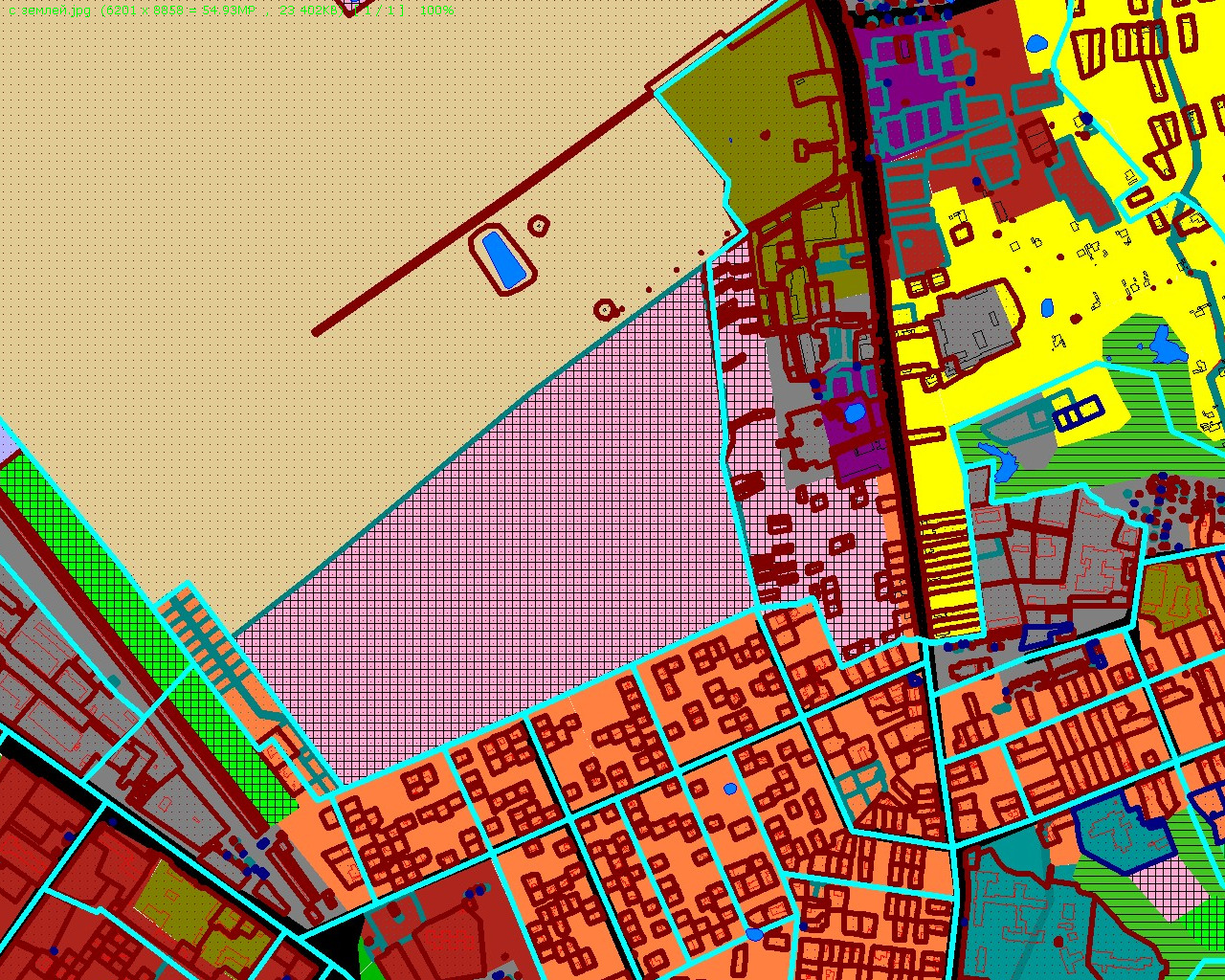 на зону Ж-3 «Зона малоэтажной смешанной жилой застройки».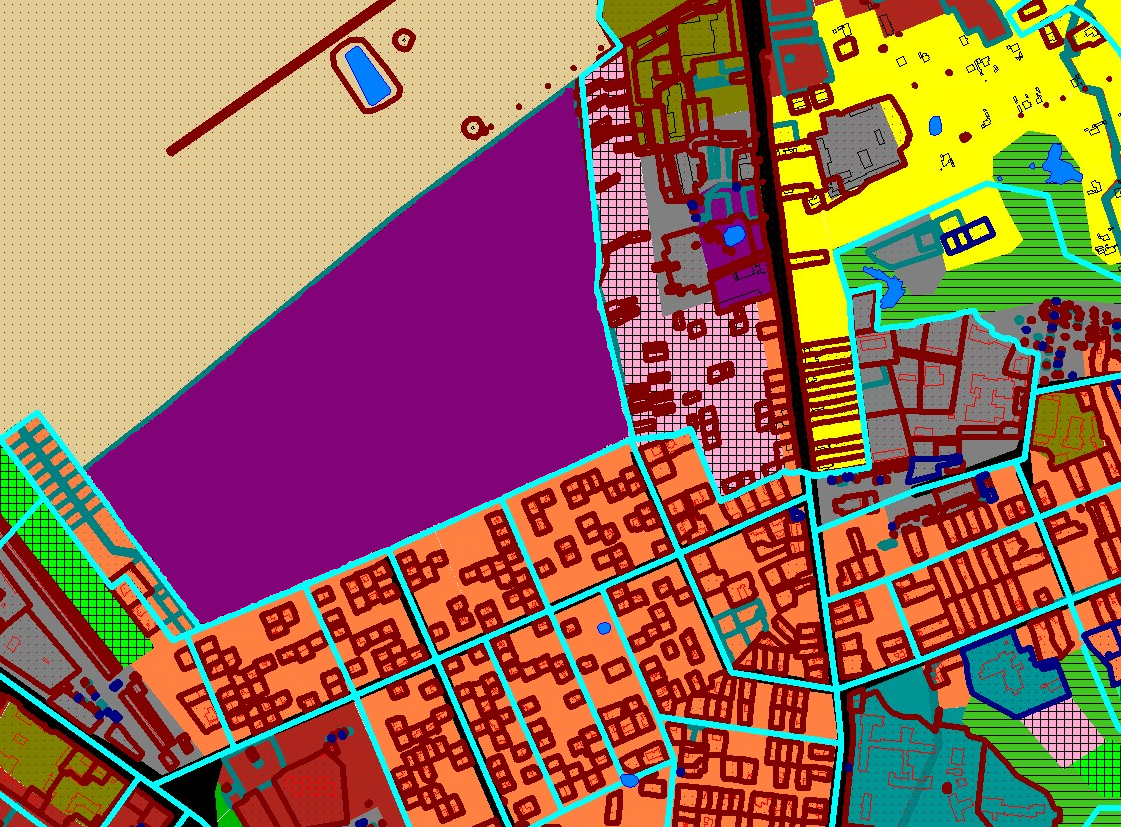 